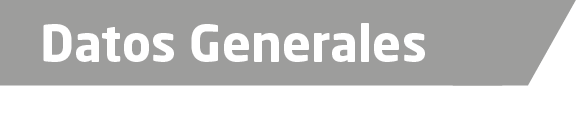 Nombre María del Rosario Blasquez ArmentaGrado de Escolaridad Pasante de Contador Público Y AuditorPresento Examen Ceneval el 8/12/2017Teléfono de Oficina 228-8-18-18-10. Ext.3005Correo Electrónico blasquez62@yahoo.com.mxDatos GeneralesFormación Académica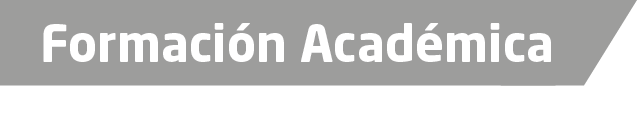 1983-1987Universidad Veracruzana Estudios de Contador Público Y Auditor.1992 – 2002   Colegio de Contadores Públicos: Actualizaciones Fiscales  ETrayectoria Profesional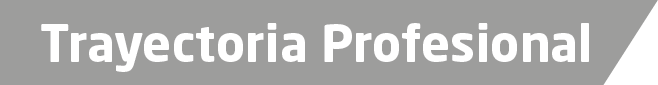 2015 a la FechaPolicía Ministerial: Jefa del Departamento de logística.2011 - 2015 Agencia Veracruzana de Investigaciones  : Encargada de la Oficina de Logística                                                                                                                 2003  - 2011                                                                                                        Agencia Veracruzana de Investigaciones  : Agente                                              1992 - 2002                                                                                                                                Despacho de Asesoría Contable y Administrativa  Massare  Jefe de Auditores  1990 -  1991                                                                                                 S:P:R:R:L: Miramar Zapata     :   Contadora                                                         1989 -1990                                                                                                       Copiadoras Mita del Golfo    :  Contadora                                                             1989                                                                                                                        Despacho del CP. Felipe de Jesús Galván   : Contadora                                      1988                                                                                                                   Secretaria de Finanzas Y Planeación   : Notificadora        1980 - 1988 Dirección de Agua Potable y Alcantarillado Secretaria y Encargada de ContratosAréas de Conocimiento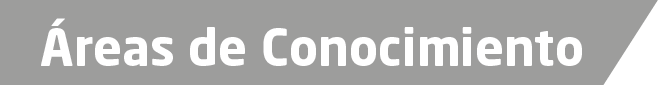 ContabilidadAuditoriaFiscal